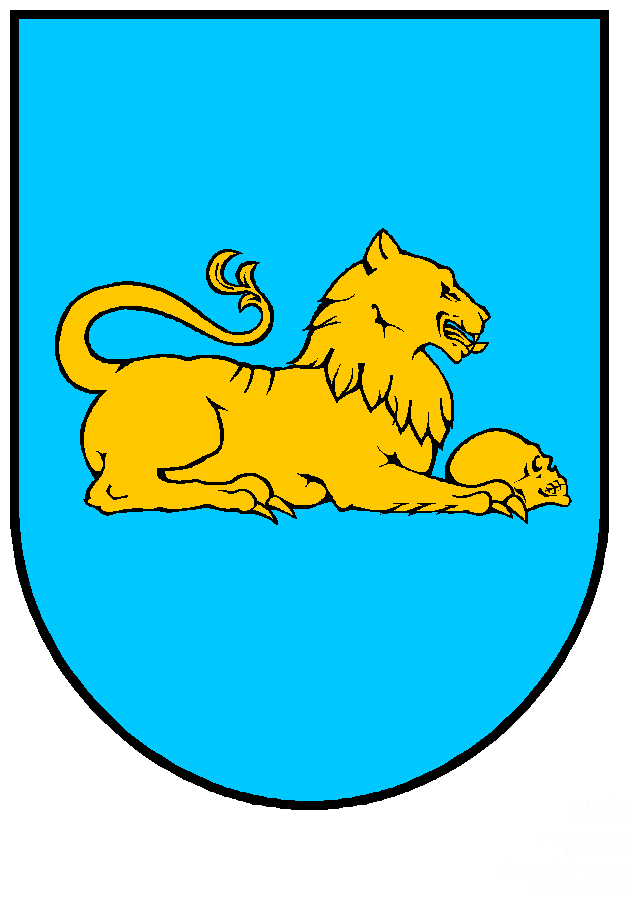 Litér KözségPénzügyi Gazdasági és Településfejlesztési BizottságánakelnökétőlMeghívóLitér Község Önkormányzatának Képviselő-testülete 2022. szeptember 7-én (szerda)
17:00 órakor nyilvános Pénzügyi Gazdasági és Településfejlesztési Bizottsági ülést tart, melyre tisztelettel meghívom.Ülés helye: Litér Községháza tanácsterme (8196 Litér, Álmos u. 37.) Napirendi javaslat: 1.) 	Templom utcai építési telkek tulajdonosaival szerződés módosításElőadó: Osváth Örs polgármester2.) 	Litér Község Önkormányzat Költségvetés előirányzat módosítása a.) Litéri Közös Önkormányzati Hivatalb.) Litér Község Önkormányzata 	Előadó: Bencze Éva jegyzőLitér víziközmű – rendszer GFT fejlesztési tervének elfogadása 2023-2037 időszakraElőadó: Osváth Örs polgármester4.) 	Községgazdálkodás géppark fejlesztéseElőadó: Osváth Örs polgármester5.) 	Óvoda – iskola busz ügyeElőadó: Osváth Örs polgármester6.)	Felelős Állattartás pályázat kiegészítő támogatásaElőadó: Osváth Örs polgármester7.) 	Civil Szervezetek Programjainak Támogatása - döntés Előadó: Osváth Örs polgármesterKérem a Tisztelt Képviselőket, Bizottsági tagokat amennyiben az ülésen nem tudnak részt venni, úgy távolmaradásukat előzetesen jelezzék a Litéri Közös Önkormányzati Hivatal Titkárságán. Telefon: 06 88 598-016 A meghívó és a nyilvános napirendi pontok előterjesztései megtalálhatók a www.liter.hu portálon!Litér, 2022. szeptember 1.                                    				        Dr. Gyurika István sk                     			                                                	elnök	